Загадки о наших друзьях пернатых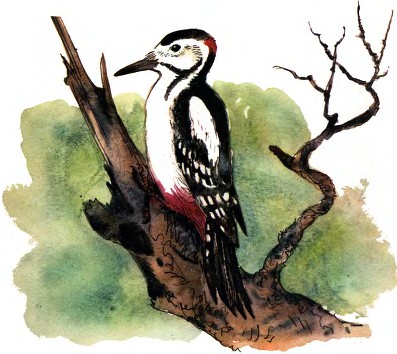 1.Он целый день кору долбит,Он по стволу стучит – стучит.	Он вовсе не строитель,Для леса он целитель.(Дятел)   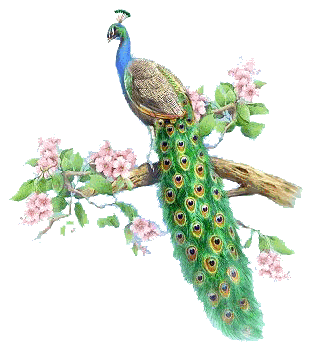 2.Красивая птицаСобой гордится.Хвост распушит,Красотой всех сразит.(Павлин)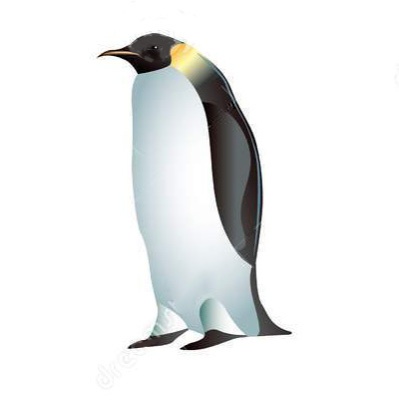 3.Черно-белая птицаСреди льдов ютится.В небо не взлетает,Зато прекрасно ныряет.(Пингвин)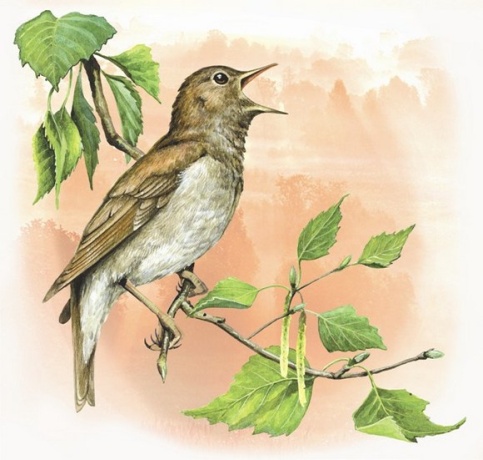 4. В саду певец летает,Он песен много знаетОн сладко напеваетИ слух людей ласкает.(Соловей)5.Странная птица,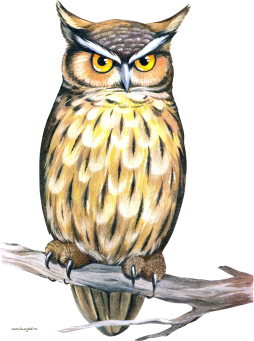 Ей ночью не спится.Она в темноте летает, Мышей истребляет.(Сова, филин)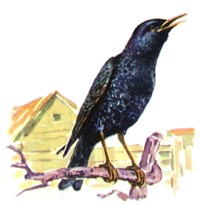 6.Эта птица весной прилетаетНа полях ее каждый знает.Она землю от жучков избавляетИ в уютных домах проживает.(Скворец)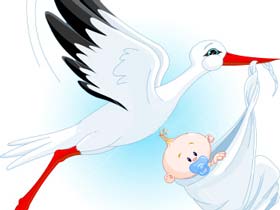 7.Если мама тебя не в капусте нашла,Значит, эта птица тебя принесла.(Аист)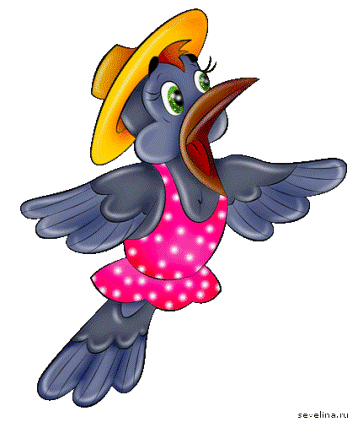 8.Птица эта - стрекотуньяИ ужасная болтунья.Побрякушки собирает,На себя их примеряет.(Сорока)9. Он всю деревню утром будит.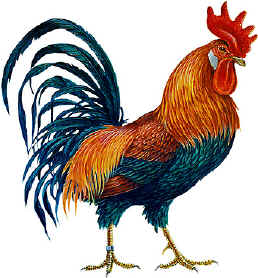 Он не проспит и не забудет.Он на рассвете прокричит,О дне рабочем возвестит.Он гордо обойдет владенья.Его ты знаешь, без сомненья!(Петух) 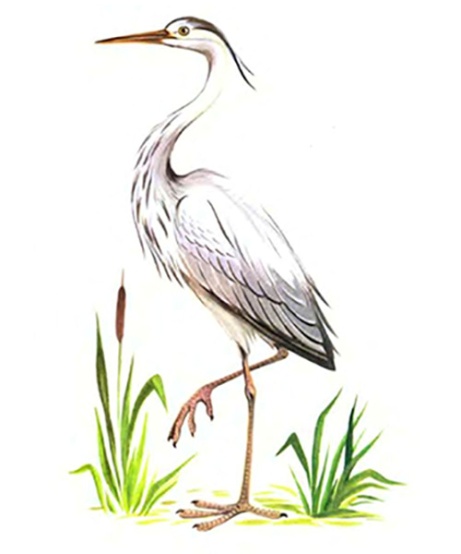 10. Ростом птица велика,Длинноклюва и стройна.На одной ноге стоит,В даль болотную глядит.(Цапля)11. Удивительная птица,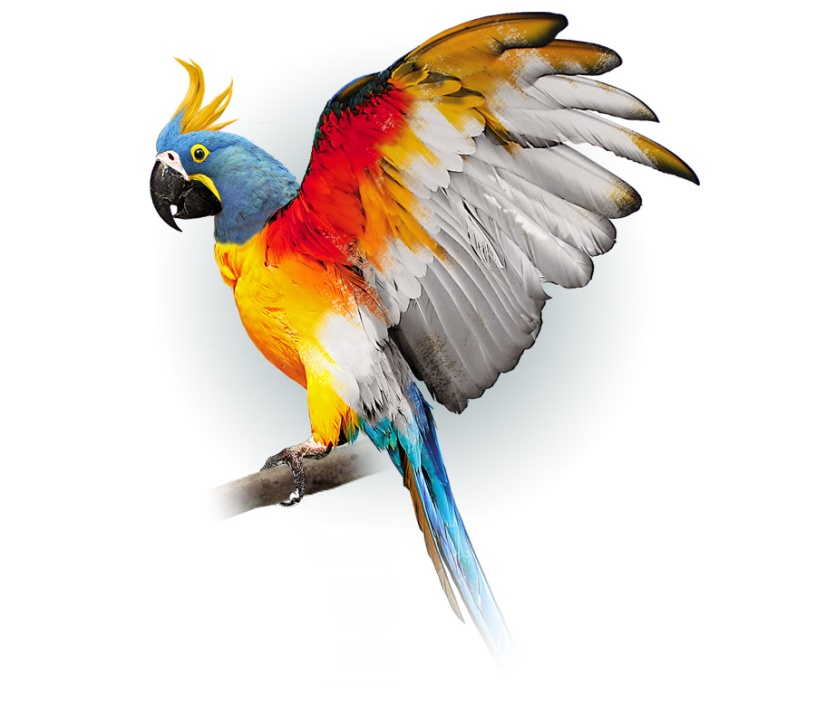 Может вдруг разговориться.За тобою слово в словоПовторить она готова.И красива, и пестра,На язык порой остра!(Попугай)